ChaseDream GMAT数学寂静整理（原始稿）（2018-05-05起）整理菌： qv0518
最新版本链接： https://forum.chasedream.com/thread-1323368-1-1.html2018-05-05起寂静整理汇总【原始汇总】05/05起原始狗汇总 by Cinderella灰
https://forum.chasedream.com/thread-1323367-1-1.html【数学】05/05起数学寂静原始稿 by qv0518
https://forum.chasedream.com/thread-1323368-1-1.html【逻辑】05/05起逻辑鸡精整理 by 洛亞煕
https://forum.chasedream.com/thread-1323370-1-1.html【阅读】05/05 起月度整理 by huajiananhai
https://forum.chasedream.com/thread-1323371-1-1.html【作文】05/05起坐稳寂静整理  by qv0518
https://forum.chasedream.com/thread-1323369-1-1.html答案核对、题目分析与解题思路，请参见下面【数学讨论稿】：【数学讨论稿1-100】05/05起数学寂静讨论稿 by 宋痂岛__
https://forum.chasedream.com/thread-1323378-1-1.html
重要技巧：文档内搜索日期，比如“05/05”，查看全部当日更新，包括新增及之前题目补充；构筑链接直通寂静原帖。更新日志：05/15	08:28，更新到109题，感谢dongdongradon！05/14	23:10，更新到108题，第4，19，29，50，85题补充，感谢Yeah_Dou，送你一颗核糖吃，Marke999，有米无炊！05/14	09:01，更新到101题，第61，94题补充，感谢dreamwithL！05/12	23:05，更新到95题，第29，50，54，74题补充，感谢Cathy_X，mry233，Josiepppp，姬云烈，樱桃小姐，迦夜在哪里！05/11	22:00，更新到79题，感谢dayuan918！05/11	07:00，更新到76题，第11，12，21，47，57，61题补充，感谢Rafael_Chen，瞎扯蛋蛋！05/10	21:50，更新到71题，第27题补充，感谢mandy1991，HaibrarAi_sY！05/10	08:02，更新到61题，第36，47题补充，感谢NICOLELEEE，dongspark2！05/09	21:08，更新到59题，第25题补充，感谢mawencongsandy！05/09	08:10，更新到55题，感谢IreneZQY！05/08	21:00，更新到53题，感谢纳豆纳豆我爱你！05/08	08:10，更新到50题，第1题补充，感谢lailai0007！05/07	23:50，更新到48题，第29，34题补充，感谢FMDDD，tarlia！05/07	08:22，更新到42题，第7，36题补充，感谢Ulrica_K！05/06	22:59，更新到36题，感谢琳小琳924！05/06	19:50，更新到33题，感谢growing0424！05/06	08:59，更新到26题，感谢xiaoxiaoameko！05/05	23:31，更新到24题，感谢GGGGGmatttttt，Samantha2014！05/05	换裤日（换裤时间统计） No.题  目构筑备注日期1DS：一个大圆里有六个小圆 每个小圆的圆心至少间隔x 求x 条件1：每个小圆圆心到大圆距离都是5cm 条件2：大圆直径是20cmGGGGGmatttttt05/05【1-补充】寂静里面的第一题DS：那些个大圆小圆然后求圆心距离多少的，可能寂静没有写全或是我遇到了变题，最后推导出来就是小圆心与大圆心连线的夹角是60而且知道连线是已知（条件1），所以可以直接推导小圆心之间的距离是多少，所以我选了Alailai0007Q5105/082DS：判断abc乘积是否大于100 条件1：ab大于等于bc大于等于ac大于等于25 条件2：a+b+c大于等于100构筑：条件1： abc 可能是三正三负，不充分条件2：abc可能是2正1负、2负1正、3正，不充分1+2： 条件12取交集，只能取3正GGGGGmatttttt05/053PS：长10宽8的花园里建个半径一米的圆形水池，水池中心在花园里任意位置，求水池不超出花园的概率——圆心的移动范围是一个小矩形？构筑答案：6x8/10x8GGGGGmatttttt05/054DS：1+x+x^2+x^3+x^4<1/1-x条件1：x<1条件2：x>0构筑答案：C，X取值范围是[-1.1]都满足  (几何数列)GGGGGmatttttt05/05【4-补充】DS：1+x+x^2+x^3+x^4<1/1-x条件1：x<1条件2：x>0Marke99905/145DS：求阴影面积？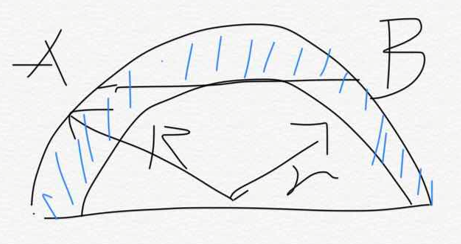 条件1：R-r=1条件2：AB=a（多少我忘记了）构筑思路：（AB/2）^2=R^2-r^2S=pie* ( R^2-r^2)GGGGGmatttttt05/056DS：AB和CD是两个棍儿，好象是垂直于地面且而平行，BC是地面，求E到地面的距离？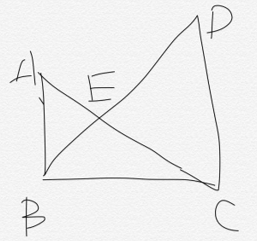 条件1：ab=8；cd=10条件2：bc=啥GGGGGmatttttt05/057DS：一辆车从X到Z，中间路过Y，全程平均速度15mile/h，求Y到Z的平均速度。条件1：X到Y10mile/h条件2：Y到Z 20h （单位可能有问题）GGGGGmatttttt05/05【7-补充】DS：一段路程起X 终点Z 路过Y ，已知全程速度为15，问Y到Z的速度？条件1：X到Y速度10条件2：Y到Z距离40Ulrica_K05/078DS：6是不是n的因数？条件1：个位是6，十位是3条件2：除了个位十位，其他都是1构筑思路：能被6整除的数只需满足能被2，3整除。条件1个位数是偶数的数能被2整除；能被三整除，且个位数为偶数！个位数是偶数，各位数字之和可以被3整除所以都不满足，EGGGGGmatttttt05/059PS：还记得一道题题干讲的是半径怎么怎么着，最后问你直径（diameter）多少？构筑答案：答案是pie/10GGGGGmatttttt05/0510DS：n>1005^2-1004^2，求正整n。条件1：n<1006^2-1005^2. 条件2：n<504^2-502^2构筑答案：A  条件1推出 2009<n<2011,n=ZGGGGGmatttttt05/0511PS：AB两家商店，最开始M商品价格都是X，后来A店涨价y%，B涨价Z%，再后来A降价Z%，B降价y%，y>Z。求最终两家商店M商品价格差？构筑答案：答案是2x（y-z）/100GGGGGmatttttt05/05【11-补充】寂静11题同意。选项是2x（y-z）/100，不用化简。瞎扯蛋蛋Q5105/1112DS：（残狗）有一道题是问xy 条件1：忘记了 条件2： |x|+|y|>|x+y|		构筑思路：处理条件2，向量，两边之和大于第三边；or，均值不等式ab<=(a+b/2)^2GGGGGmatttttt05/05【12-补充】12题补充DS：s和t是real number，问st<0？条件1：s^2 * t < 0条件2：|s|+|t| > |s+t|构筑答案：就是问是否异号，一不充分，二充分。选了B瞎扯蛋蛋Q5105/1113DS：问能否求出p^3s^3t^3 条件1：p^3st= 728 条件2：t=13GGGGGmatttttt05/0514PS：GGGGGmatttttt05/0515PS：一箱油15加仑，一辆车城里开25mile/加仑，高速开30mile/加仑，求这辆车城里开60mile，高速开20mile，用多少箱油？GGGGGmatttttt05/0516PS：阴影的周长=阴影的面积，求正方形边长=？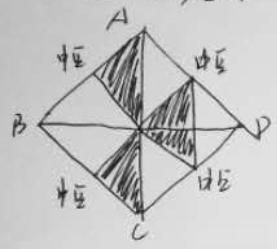 Samantha201405/0517PS：有一个圆，问圆的r？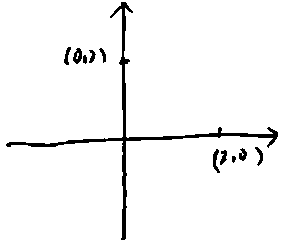 条件1：圆过(0,2), (2,0)条件2：圆的直径≤2√2构筑答案：C Samantha201405/0518PS：数列1，……，问2T连续的数in sum可能是xn=xn-1+n构筑答案：选什么忘了Samantha201405/0519PS：问y表达式=？条件 ：1．过（-3，4）2．与x-26=2垂直构筑答案：我选y=-2x-2（好象是）Samantha201405/05【19-补充】PS：问y表达式=？条件 ：1．过（-3，4）2．与x-2y=2垂直构筑答案：我选y=-2x-2Marke99905/1420DS：一共405milesA．36mile/gallonB．few 25% of A：36x3/4=27mile/gallon问什么忘了？Samantha201405/0521PS：条件f(x)=(x+1)²，问哪个对？  I. f(x)*f(y)=f(xy) II. f(x+1)^2=III. 忘了构筑答案：我选的NoneSamantha201405/05【21-补充】PS：f(x)=(x+1)²，问哪个对？I. f(x+y)=f(x)+f(y)II. f(xy)=f(x)*f(y)III. f(f(x))=(f(x))^2构筑答案：我选的是NoneRafael_Chen05/1122PS：有个工作，A一个小时1000个，B一个小时700个，现在≤8小时，干16000个（不确定），问A最低干多少个小时？构筑答案：我选6.5Samantha201405/0523PS：如图，每段 相等，问y如何用x表达？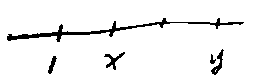 构筑答案：(y-x)=2(x-1)Samantha201405/0524PS：复利，1000元本金，x%投一年；现在1000元本金，按照semiannual的方式计算利息，问多挣 多少？选项有：（大概）x^2/2x^2/4x^2/4+50x50x100xSamantha201405/0525PS：类似太极形状的图（见附件），求阴影部分面积？太极黑白的分界线轮廓是三个不同大小半圆。条件1是给出了大圆直径条件2忘了。题目和条件都没有说明大圆半径和小圆半径的关系，所以我选E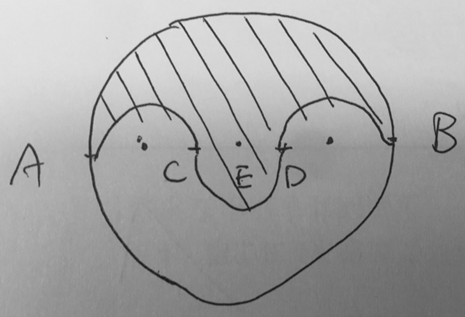 xiaoxiaoameko05/06【25-补充】DS：三个小半圆，呈阴阳圆的那题，题干寂静里有，求3个小半圆周长（不是面积）？条件1：已知大圆的直径还是半径——》充分条件2：已知大圆的周长——》充分mawencongsandyQ5005/0926DS：P=（m*10^n）+1  问P是否能被3整除条件1：m=3条件2：n=2构筑答案：选Axiaoxiaoameko05/0627DS：给了一个大圆 一个小圆 （想象自行车两个轮子！但是一大一小） 用传送带连着外圈，所以就是传送带在小圆上挪动多少距离就在大圆上挪动同样的距离。然后给了大圆半径A，小圆半径a。小圆好像是是1分钟转6圈。问能不能知道大圆的转速？（忘记了）条件1： 给了一个等式，可以直接得到A与a的比例。。。。我就选了这个。条件2：给了一个更复杂的等式。。。不发得出A与a的比例 好像是A3次-a三次乘以某个数=2的三次之类的一个十字。。。growing042405/06【27-补充】DS：一个大圆和一个小圆在一个轴内。小圆要转6次等于轴转一圈。貌似是问 R(大圆半径） or r(小圆半径)？条件1：R2^3=3^6r条件2：R3^2=3^6r+23构筑：条件数字有偏差，但是大概就是这个意思。。 我猜的 A..HaibrarAi_sY05/1028PS：问哪个和y=2x^2+3x+1没有交点构筑答案：我好像选了y=2x^2+3x+2growing042405/0629（还有一题。。。我争取一会儿传图吧。。。算了我好久，其实题目一点都不难） PS：一个大正方形，里面有一个小正方形，小正方形每个顶点都在大正方形边长的一个位置上，把大正方形边长分成了x和y两部分。然后这里有一个R，一个k，好像是X/Y=R,k我忘记了。。。汗，但是题目都告诉了你代表啥。。。最后求那个式子成立。。。我算的累死了 几乎放弃 构筑思路：其实只要知道，很明确，小正方形边长就是x平方+y平方的开根号。那么小正方形面积就是边长的平方 大正方形是（x+y）的平方。然后带入去计算。。。【整理菌】等构筑图上传中growing042405/06【29-补充】补充现寂静29题图PS：大概意思是正方形ABCD内切小正方形A'B'C'D'，定义S'/S=k，1/2<k<1；定义x/y=R. 选项给了5个关于k和R的等式，问哪个一定成立？（式子都挺长，第一二个特别长。赋个值，x=1 y=3, 可以不可以？仅供参考。）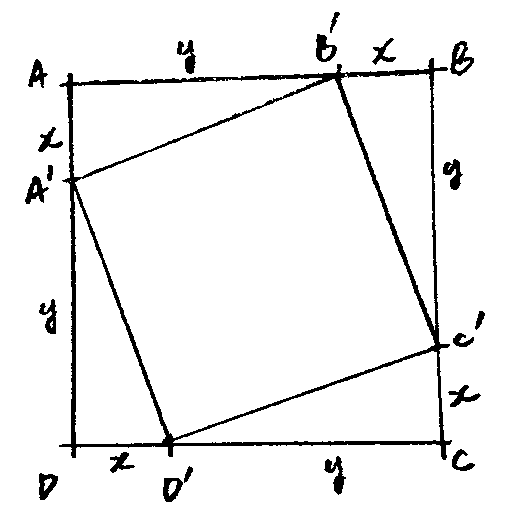 tarlia05/07【29-补充】PS：大正方形内切小正方形的题 我觉得计算比赋值快（？）就是x2+y2=(x+y)2 刚刚又算了一遍 答案选项应该是 （1-k）R²-2kR+1-k=0JosieppppQ5105/12【29-补充】PS：一个大正方形，里面有一个小正方形，小正方形每个顶点都在大正方形边长的一个位置上，把大正方形边长分成了x和y两部分。一个k=小正方面积和大正方形面积的比例，，然后X/Y=R,，最后求那个式子成立。Marke99905/1430PS：一个长方体盒子，长宽搞whl那种，底面是W和L，然后把这个盒子打开，就是整个彻底打开，就跟我们拆箱子一样。。。只保留了地面的完整，高什么的也都打开，问最后这个图形的边长？构筑答案：我貌似是8L+2W+4H还是啥的（数字就是这样 字母顺序能错了）。。。别的都是三个字母的8W+2L+2H 或者2个字母的8w+4L这种growing042405/0631PS：有问中位数和平均数大小的题，比较简单，每个选项给的数都算一下【整理菌】参见第63题growing042405/1032PS：问利息的。一个simple annual interest的保险。。。年利率2%吧。 另一个是投了1年的semiannually 4%的保险，本金10000。问simple的本金要投多少才可以和semiannual的利息一样？。。。。应该没记错构筑答案：我的答案好像是20200这样的一个数。。。growing042405/0633PS：一个人工资800，涨到了832，另一个工资850，然后增长了相同的比例。问增长完工资多少？构筑答案：我好想选的884 算出来涨了34块。。。。答案有882 885这类的growing042405/0634PS：给了个矩形长3y 宽y，里面内切了三个一样大小的三个圆，圆的直径正好是y， 然后说把阴影面积大小的东西再变成一个圆，求其半径R与Y的关系式子？选项都是关系式子那种构筑答案：记得选了A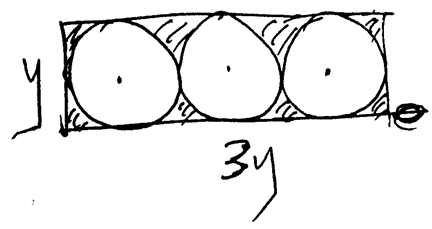 琳小琳92405/06【34-补充】PS：一个长方形模具，宽y，长3y，从里面拿走了3个大小相等直径为y的圆，问剩下部分的面积等于直径为多少（用y表示）的圆？FMDDD05/0735PS：说有a，b，c（字母不是这仨）三个数属于集合{0,1,2,3,4,}其满足a+b+c=4，则式子x^ay^bz^c能写成多少种不同的形式？选项有：小于10的一个数，12,15,18？，20多？ 好像是构筑答案：我数出来好像是14个就蒙的15==  不知道哪个对了琳小琳92405/0636PS：说某厂子生产10000个产品，每个成本0.几我忘记了，经过某个筛选之后 ，扔了0.1%个，剩下的每个卖1块钱，问卖剩下这些的总利润是多少？构筑答案：不难算注意是百分之0.1，而且扔掉的成本应该也是算在里面的就行了琳小琳92405/06【36-补充】PS：生产了2000个（大概这个数） 每个卖4 成本2，但是有0.1percent（注意啊 0.001）坏的不能卖，问总利润多少？Ulrica_K05/07【36-补充】PS：出现了一批1000个货物， 每个成本0.6 ，售价1，抛弃0.1%的货物，那道题记得之前看寂静说要减去0.1%的成本所以选了90结尾的那个答案，没有选96那个。dongspark205/1037PS：一个圆柱体 高5，侧面积50，问直径？（是直径！）Ulrica_K05/0738PS：一个新的狗笼子，底面积的长比旧笼子多了20%，宽多了..忘了，问面积比以前增加了多少百分比？Ulrica_K05/0739PS：-1<x<0，比较 X^-4，1，X，X^2 好像是... 反正很简单Ulrica_K05/0740PS：x^2=-4(x+1) ，y=x+7，求y^2Ulrica_K05/0741PS：投资2000 ，年利率由两种 8.25percent，12.5percent，问至少赚2000 投资8.25最多投资多少？ （注意单位就行了）Ulrica_K05/0742PS：N是sum of 20-40 ，问N最大的PRIME FACTOR？Ulrica_K05/0743DS：(r+s)/s是否大于2？条件1：0<s/r<1条件2：1<(r+s)/r<2构筑答案：构筑答案DFMDDD05/0744PS：从家里以50mile/h去一个地方，再用30mile/h的速度回来，相同的路线，回来的时间比过去多40min，问路线多长？构筑答案：500milesFMDDD05/0745PS：直角三角形三个边长分别是x 2x 2x+1，问三角形面积？构筑答案：勾股定理求出是5 12 13，面积30FMDDD05/0746PS：400个人，其中A特征的有70%，B特征的有40%，问同时具有这两种特征的人数范围是多少？构筑答案：40 to 160FMDDD05/0747DS：附图，没有圆规将就看吧，图也不准。三个圆内切于一点P，R1=10，R2=2R3，应该是圆1的圆心到p点的线段上有两段未知的距离x和y，用已知条件可以建立一个含有x和y的等式，然后给的两个条件分别能求出x和y的值，构筑选的D。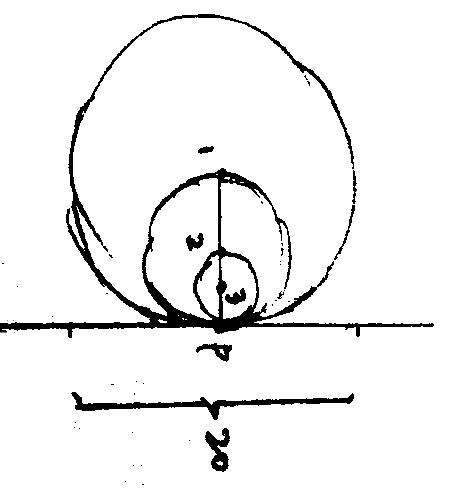 tarlia05/07【47-补充】三个圆相切那道题 选了两个都可以dongspark205/10【47-补充】47题补充。DS：大圆圆心是C3，中圆C2，小圆C1。大圆直径为20。C2在小圆上，C3在中圆外。三个圆心共线。C3C2=a,C2C1=b。（可推出R2=2R1=2b，R3=10=a+2b）条件1：忘了条件2：3a=4b 构筑答案：选D瞎扯蛋蛋Q5105/1148PS：间接地考到了x1+x2=-b/a这个定理，x1=5 x2=-7 一元二次方程求b的值？tarlia05/0749PS：A B 是一个数字集合{0，2，3，4，5，6}（编的）的子集，然后问有多少种情况?构筑：万恶的是题目在第一行但是最后那个数字在第二行，差一点点就少算了个数字，把题看完！lailai0007Q5105/0850PS：比较tricky，要以一个房子长度的一部分为一边，另外三边用篱笆围起来 篱笆长度合已知，然后问长度取多少时面积最大？。。。貌似是这样，tricky是因为表述特别绕，题2秒钟解出来lailai0007Q5105/08【50-补充】PS：用part of 50 为靠墙的那一边为base，用总共80的长度来围篱笆，当这个area 面积最大时，求一个side是多少？（具体是这意思，题目记不全待会补图思路说明）樱桃小姐05/12【50-补充】补充50题残狗PS：以房子的一边为底边围一个另外三条边是篱笆的长方形，房子的边长50，三边篱笆相加为80，问所围面积最大的时候房子所在边的长？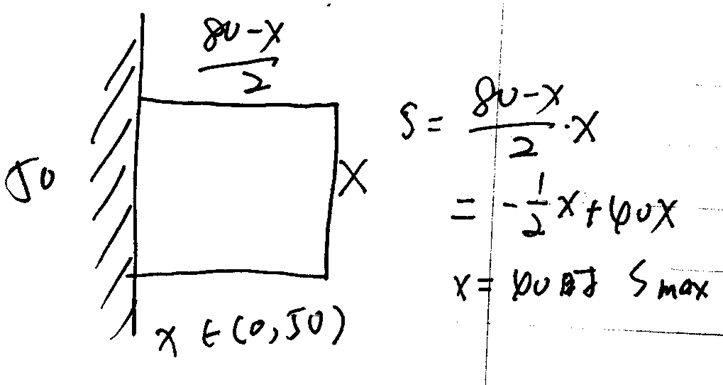 Yeah_DouQ5105/14【50-补充】寂静50题：PS：以一个房子的一面墙（长50米）和80米的某样东西来做一个长方形围栏或者院子，怎么理解都行，记不清了。问：在长方形院子面积最大的时候，这个长方形的长是多少？有米无炊05/1451PS：有一个圆盘，等分成八个扇形，每个扇形上以此是1-8，某人投镖，问投三次的和等于16的数的sequence有多少种？构筑答案：狗主选的42种。纳豆纳豆我爱你05/0852PS：[2-(2-x)]=2成立的x有多少个（请将里面的括号全部自行改成绝对值，懒得打绝对值符号了。。。）纳豆纳豆我爱你05/0853DS：有50个东西，无放回地抽取两个，请问第二个是坏的的概率？条件1：一共有三个坏的条件2：第一个不是坏的的概率是0.94纳豆纳豆我爱你05/0854DS： k,n,m are two digits consecutive integers, m<k<n, the median（还是mean来着我忘了...） of the three number 是 mutiple of 10，问能不能确定k,n,m分别是多少。（题干具体思路肯定没错，具体表述忘了...k n m具体怎么排列的忘了，但是我现在写的题干这三个数的大小对应是对的）条件1：k是7的倍数条件2：n是质数构筑答案：我选的CIreneZQYQ4905/09【54-补充】DS：寂静里面kmn那道题，补充，题目说的是三者之和是10的倍数条件1：k是7的倍数条件2：n是质数构筑答案：个人觉得条件只说了整数，所以条件一可以是70或者-70樱桃小姐05/1255DS：m,k,n是连续的整数（可正可负），而且是两位数。因为m<k<n，题干是median还是mean来着我忘了...反正我当时得出k一定是10的倍数，范围在[-90,90]。条件1：k是7倍数，且k又是10的倍数；k是两位数——> k = 70 或 -70 ——>无法确定条件2：n是质数，这个范围太多了。。。n = ±21，±31，±41....——>无法确定构筑思路：结合（1）（2），k = 70时，n = k+1 = 71； k = -70时， n = k + 1 = -69。 因为n是质数，所以 -69不成立，n只能等于71，k只能等于70，则m等于69 ——>可以确定IreneZQYQ4905/0956PS：一个圆柱体，剪开以后是一个正方形，高已知，求圆柱体体积？构筑思路：利用高求出底面半径，再求出体积，很简单mawencongsandyQ5005/0957DS：100a+10b+2是不是4的倍数（纠结了很久不确定）条件1：a是奇数——》不充分条件2：a+b是偶数 ——》充分？mawencongsandyQ5005/09【57-补充】57题纠正条件1：a是偶数条件2：a+b是奇数构筑答案：不影响结果，选C。瞎扯蛋蛋Q5105/1158DS：有一道关于韦恩图的应用：一个年级报名了either F (课程名称忘了) or C (chemistry) 的有480人，求只报了F和只报了C的人条件1：两门课都报的人数已知——》充分条件2：两门都没报的人数已知——》不充分mawencongsandyQ5005/0959PS：3^x - 3^(x-3)=2106, 求X构筑答案：将2106因式分解＝26*3^4; 等式左边简化为26*3^(x-3) ——》X＝7mawencongsandyQ5005/0960PS：600个人里，有100个人只说了一次 no，40个人说了两次以上的no。问，说一次no的，被从600人抽中的概率是多少？NICOLELEEE05/1061PS：一个正方体在球里面，问两个顶点之间最大的距离是多少？构筑答案：选了 6√3那个选项。dongspark205/10【61-补充】61题：PS：一个球内切在一个正方体里，球直径=6，求正方体相距最远的两个顶点之间的长度。构筑答案：选6倍根号3Rafael_Chen05/11【61-补充】PS：sphere内切于一个cube，sphere的直径为6， 求cube两个顶点最大距离构筑答案：6√3dreamwithLQ5005/1462PS：有6个东西分别代表1，2，3，...，6个数字，从这6个中不放回的取出4个，不关心排列，有多少种方法？构筑答案：C42=15mandy1991Q5105/1063PS：有5个正整数平均值是16，最大值是40，并且这五个数不能重复，问中位数最大是多少？构筑答案：1 2 18 19 40 ，最大是18【整理菌】可能是第31题的完整版本mandy1991Q5105/1064PS：x^2-7x+4=2的两个根为a,b，求|a-b|构筑答案：直接用二元一次方程求根公式，答案是根号41mandy1991Q5105/10【64-补充】PS：1元2次方程，2根a和b，求a-b的绝对值？构筑答案：我记得是x^2-7x+2=0。我有点懵逼以为是那道求a+b两根之和的寂静题，差点选了7，实际上还是要老老实实算一下，答案是根号下多少。Rafael_Chen05/1165DS：求2u+3v的值？条件1：4u+6v=9条件2：u+v=6构筑答案：选Amandy1991Q5105/1066DS： (1-x)/(1+x)>0吗条件1：x<0条件2：x>-1选Cmandy1991Q5105/1067DS：48000个人的一个什么东西的平均值是25，问最小值是多少？条件1：range 是6.45条件2：25以下的人是25以上的人的2倍构筑答案：选Emandy1991Q5105/1068PS：问250个人对两个东西的态度，如图：然后有60个人对AB都no opinion，问单独对A或者B no opinion的有多少人？构筑答案：100-60+140-60=120mandy1991Q5105/1069PS：x=3y=6z，问x,y,z平均值的取值？构筑答案：答案是15构筑思路：因为可以确定的是平均值是3的倍数，答案只有15是3的倍数mandy1991Q5105/1070PS：一个游泳的地方，community的人一个人50块钱，外面的人一个人75块钱，然后有一个教练的工资是所有收费的60%，然后有16个人报名，10个本地人，6个外地人，问教练的工资？构筑答案：算一下：570mandy1991Q5105/1071PS：数列A1=2, A2=3,A3=A1+A2，后面的数都是前面所有的数的和，问第24个数是第20个数的几倍？构筑答案：特殊数列列一下就会发现是：2 3 5 10 20 40 ...，所以后面的数每一个都是前面的2倍，所以2的4次方，答案是16mandy1991Q5105/1072PS：三位数能被5整除，各个位上的数字从（0,2,4,5,6）里选，数字不能重复，问多少个满足条件的三位数？构筑思路：我的思路是个位只能是0和5，其他两位如果任选的话是4*3=12种，两种情况加起来就是24种，但要排除5在个位0在百位的3种情况，一共就是21种。Rafael_Chen05/1173DS：在一个研究里，k%的人有啥病，其中一部分人需要接受治疗。问k等于多少。条件1：得病的里百分之多少的要接受治疗条件2：300个人没病构筑答案：选了E。瞎扯蛋蛋Q5105/1174DS：a^2 - b^2= 21，问a^4 - b^4 =？条件1：a-b = 3 or a-b = -7条件2：a-b = 7 or a-b = -3构筑思路：a+b和a-b求出a和b,4次方后都是正数。选D瞎扯蛋蛋Q5105/11【74-补充】DS：已知a^2-b^2=21，问的是a^4-b^4=?条件1：a+b=-3 or a-b=7条件2：a-b=3 or a+b=7构筑答案：具体符号我忘了，大概就是这样，条件1可以算出来a平方+b平方，条件2也可以，应该选each迦夜在哪里05/1275DS：n能不能被3整除？条件1：n 能被 m(m^2+2)整除条件2：n能被 m^2(m+2) 整除构筑答案：特殊值法，选A瞎扯蛋蛋Q5105/1176DS：某人骑车125mile，换算成200km。问时间是否大于3h？条件1：平均速度小于62km/h条件2：平均每公里要50秒构筑答案：选D瞎扯蛋蛋Q5105/1177PS：（题干长度大概4~5行，题目内容）一个工厂生产X和Y两种产品，每个月，X和Y一共的产量≤10000，每个月X最多生产不超过9000，每个月Y最多生产不超过8000，如果用图像表示，选择一下哪个？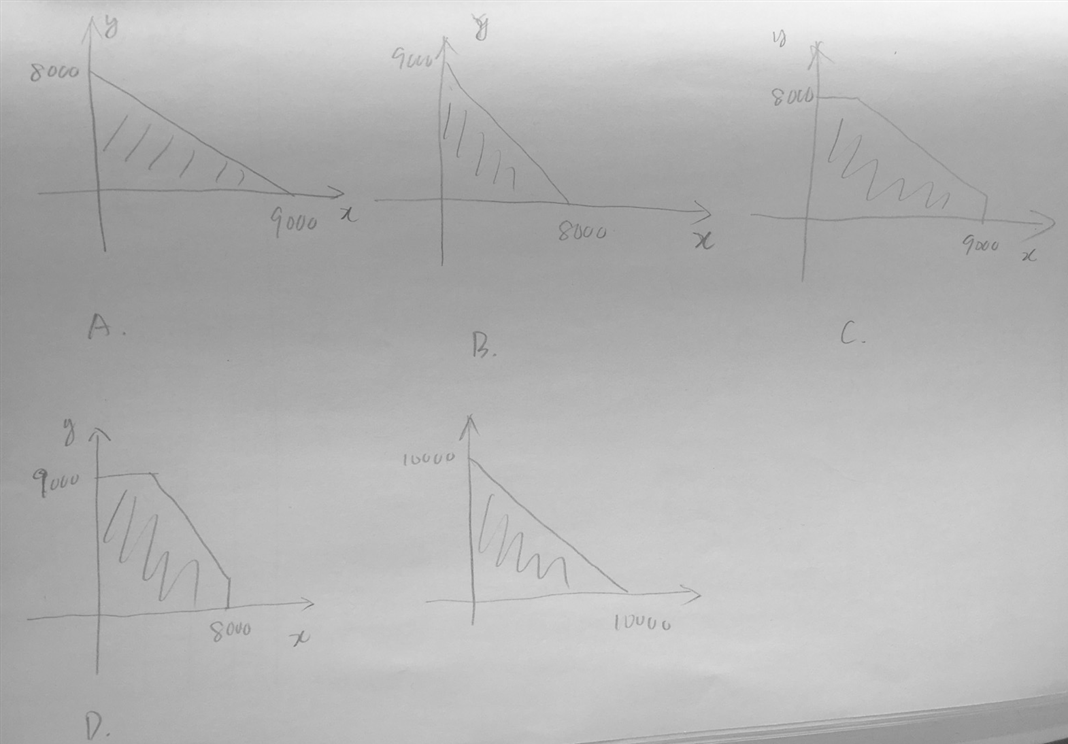 dayuan91805/1178PS：若x+1/x=5（具体数值多少忘记了），求x^2+(1/x)^2=多少dayuan91805/1179PS：如图所示是一块圆柱形蛋糕，如果现在将蛋糕均匀地分成9份，其中要求一块蛋糕也是高为20cm的圆柱状，那么这块蛋糕的diameter是多少？（题干给出了体积公式πr^2*h）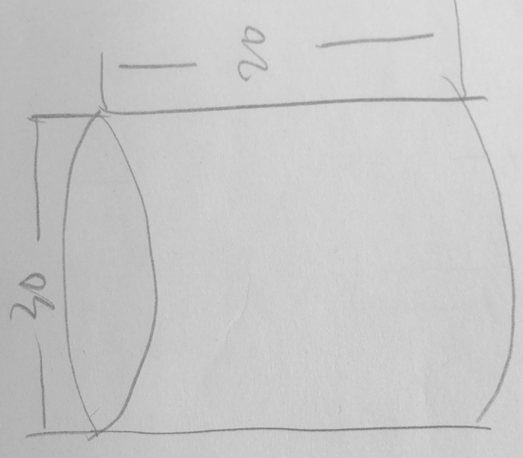 dayuan91805/1180PS：一半的路的保持油速率是 x mile/桶，另一半是y mile/桶，问总体 mile/桶？Cathy_XQ5005/12【80-补充】然后那个跑多少公里用多少油的 x/1+y/1的化简mry23305/1281PS：280^20次方的个位数？构筑答案：拆开是10*7*4，选6Cathy_XQ5005/1282PS：小正方形内切大正方形，然后给出面积比k，大的正方形边长x+y的，x/y为r 求k,r关系构筑思路：答案的话 特征是k的系数和常数项目都带括号 两个括号里都是(1-r) 也有可能1-k？记不清哪个参数 步骤大概k等于边长平方比，得到一个x平方y平方什么的比值，上下同除y平方 然后就可以用r替换 再化简mry23305/1283DS：两个直角三角形，一个斜边是另一个斜边的2倍，问大三角的面积？条件1：给了小三角面积条件2：大三角形的斜边是某个值mry23305/1284PS：计费 前1/7的路是0.56 后面的路每1/7 加收0.35（？） 有个路程是4.6 问总价 ？构筑：感觉很简单但是我算的数不是任何一个答案 就选了个接近的12.几JosieppppQ5105/1285DS：有个等差数列 bn+1=bn+5，问b99+1能不能被5整除？不是很难条件1：b100 +1能被几（忘了OJL）整除条件2：b1=-1JosieppppQ5105/12【85-补充】85题有变体DS：有个等差数列 bn+1=bn+5，问b99+1能不能被10整除？注意是10！条件1：b100 +1能被5整除条件2：b1=-1    所以一不可以二可以选BYeah_DouQ5105/14【85-补充】寂静85题补充：DS：有个等差数列 bn+1=bn+5，问b99+1能不能被10（注意是10！！！）整除？条件1：b100 +1能被5整除条件2：b1=-1这道题我差点秒选了，结果发现跟寂静有变化，还好很简单。有米无炊05/1486PS： fx gx hx 三个绝对值不等式，求三者乘积的x范围 ？构筑答案：只记得选了2＜|x|＜6 画数轴画出来是-6到-2和2到6这两段JosieppppQ5105/1287PS：有一题，-（-3）²-（-2）²答案是-13，然后选的是A，A选项长得很奇葩-13姬云烈05/1288PS：一个长方形盒子 长20（数字不记得），宽12，然后两边向上折起成一个立方体，求x范围？（稍后补图）构筑答案：构筑觉得就是一个二元一次方程 求范围选得x属于0到6樱桃小姐05/1289PS：一个3乘以4的12个格子，只显示了部分数字，说相邻的数字要么horizon 要么vertical ，求X？樱桃小姐05/1290PS：√(125000^2-35000^2)=？构筑：120000 平方差，简单题樱桃小姐05/1291DS：a|b-c|=ab-ac？条件1：a, b, c分别≥0条件2：b²=c² 个人觉得1 不知道bc相对大小，不充分，2 不知道正负不充分，好像选的C 求验证樱桃小姐05/1292DS：卖tshirt  和sweater， 告诉了单价分别是15,25（数字不记得）后面不记得条件1，2：都是告诉分别卖了多少件 和total price  构筑思路：列方程式 ，注意一下条件1，2化简之后是一样的就行樱桃小姐05/1293DS：问n是不是3的倍数？条件1：2n-1条件2：n能被6整除构筑答案：我不太记得大概题目的了，反正我当时纠结了很久，条件2一定可以推出来，条件1不可以，我选的b迦夜在哪里05/1294DS：k≤11，是正整数，问k是不是质数？条件1：k^2=n!+1（我非常肯定条件1就是这个样子，可能字母变了一下）条件2：忘了，实在是对不起大家，好像是n=2k+1，还是k=2n+1，反正单独条件2是不可以的构筑：因为条件1，根本没有这种数啊，，，，我没有推出来，这个题大概看了5分钟，也没看懂。k的平方只有4和9，根本不存在n！+1等于4或者9，求其他人补充迦夜在哪里05/12【94-补充】DS：x,n 都是不大于11的positive integer， 下面哪个能判断x是不是prime integer？条件1：x=n！+1条件2：x-1=2n构筑答案：好像选的AdreamwithLQ5005/1495PS：还有一道生产100个产品，次品的概率是0.01，问从中抽取10个，至少有一个是次品的概率 ？构筑答案：答案是1-（0.01）^10迦夜在哪里05/1296DS：a,b,c,d 平均值是10，求median？条件1：a,b,c平均值是啥啥条件2：b,c,d平均值是啥啥构筑答案：我选的CdreamwithLQ5005/1497DS：K是不大于30的positive integer， <k>代表K最大的质因数，求<k>条件1：<k>=<100>条件2：k是5的倍数构筑答案：我选的DdreamwithLQ5005/1498PS：求30^10/150^2构筑：简单dreamwithLQ5005/1499DS：f(x-y)=x^2-y，判断f(3-b) 是否less than f(a-3)条件1：a<b条件2：a<-4构筑答案：我选的C构筑思路：A=f（3-b）- f(a-3)=9-b-a^2+3=12-b-a^2a^2>16b>-4故A<0dreamwithLQ5005/14100DS：N是不大于50的integer，list L里包含从1到N的连续integer，X是其中数字0出现的次数，M是其中数字4出现的次数，问M条件1：忘了条件2：挺长一句话，其实就是M-x=11构筑答案：反正2是OK的dreamwithLQ5005/14101PS：5个integer，range是14， 有四个是连续的，求median和mean的difference？构筑答案：我选的2dreamwithLQ5005/14102PS：x=140＊a ，问a最小是几的时候x可以是一个平方数？构筑答案：a＝35Yeah_DouQ5105/14103DS：一个学校学生选课，90%的人选了either线性代数or地理，10%的人选了both线代和地理。问有多少人只选了线代？条件一条件二不记得了。。想起来再来补 构筑答案：答案应该是C两个条件结合可以得出只选现代的是只选地理的三倍Yeah_DouQ5105/14104PS：游乐园卖票，本地55岁以下的人收60元，本地55岁及以上的人比55岁以下少收15%，其他地方来的人比本地55岁以下的多收20%，给了三类人的比例，求游乐园的平均票价？Yeah_DouQ5105/14105PS：有一道有A,B两组，A组最小的数X，最大的数X+7，B组最小的数Y，最大的Y+10。然后把A,B组的数字混合一起，问你A,B组的数range最小是多少？构筑答案：我选的10送你一颗核糖吃05/14106PS：the percent of四个数4又1/4,5又3/5,4又7/8，5又1/5，然后问你最大值和最小值差的区间是多少？选项有0.005—0.01,0.5——0.1之类的构筑答案：注意是the percent of 四个数，我当时没注意，所以要算出来在除以一百的送你一颗核糖吃05/14107PS：E点为圆心，∠ABC=30°，∠AEC=130°，问∠BAD的度数（没有看错，就是∠BAD）？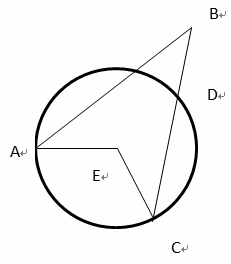 选项有 A 10;B 15; C 20; D 25 E 30。构筑思路：圆周角定理：圆周角的度数等于它所对弧上的圆心角度数的一半。我在考场2分半钟没想起来这个定理，就随便蒙了一个选项，考完了我女神给我讲的。。。有米无炊05/14108PS：（5！+6！+7！）/（5！+6！+7！+8!）=?有米无炊05/14109PS：图中给了长方形长宽，五个全等的正方形边长，求阴影和非阴影面积的比？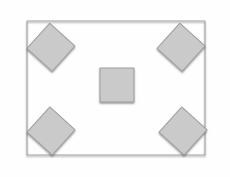 dongdongradon05/15